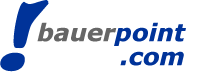 Grundlegende Informationen (Youtube)http://www.youtube.com/watch?v=bp47spSim_EBeispiele für SEPA Zahlscheine:Finanzamtszahlung: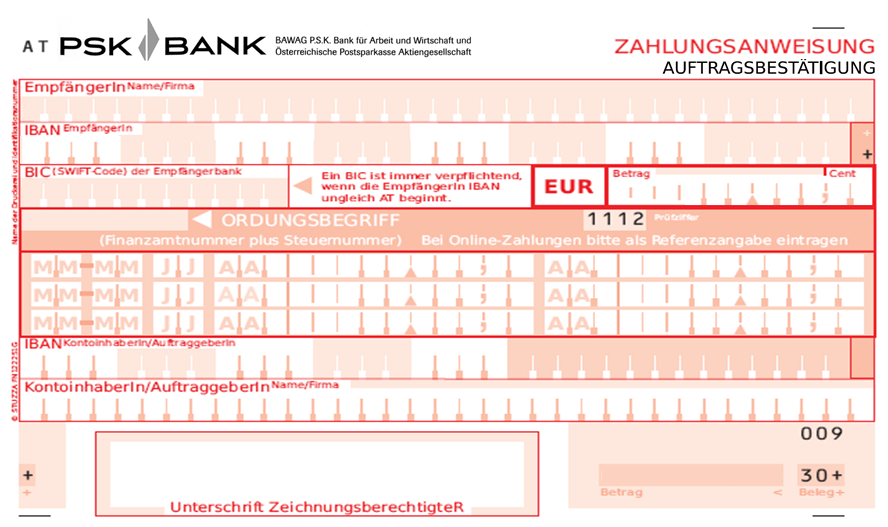 Überweisung: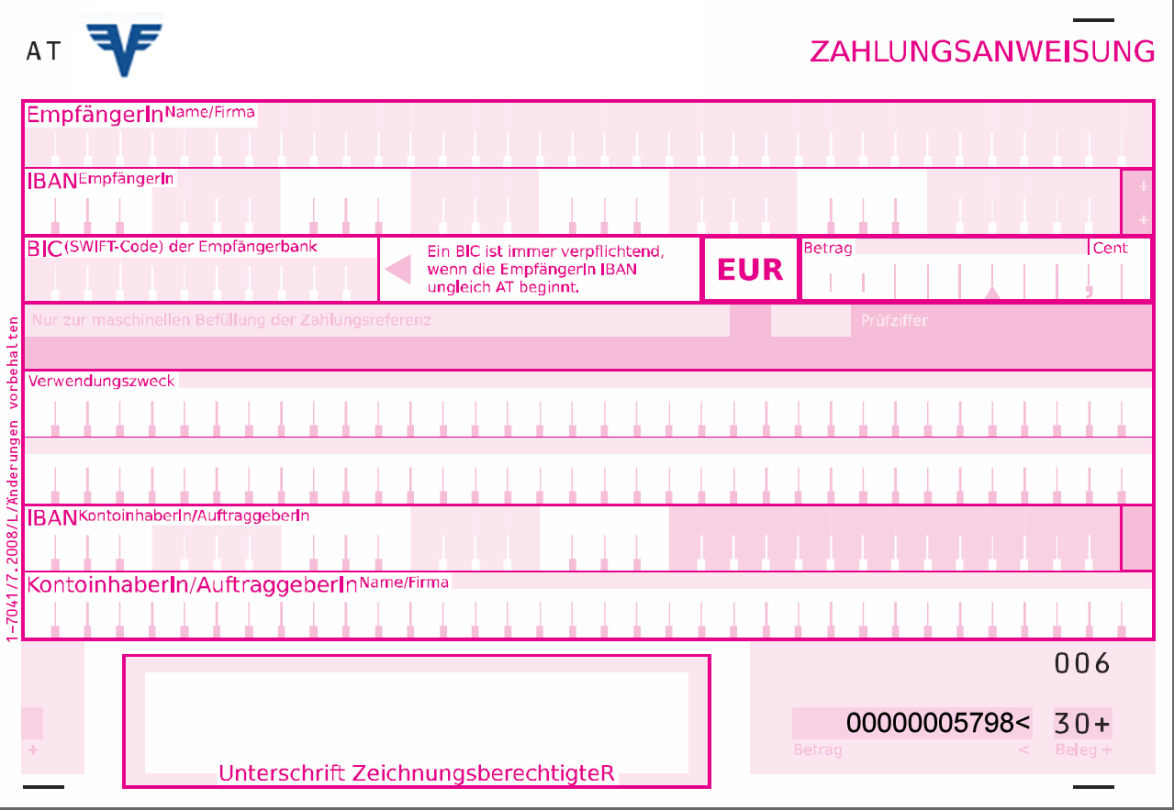 